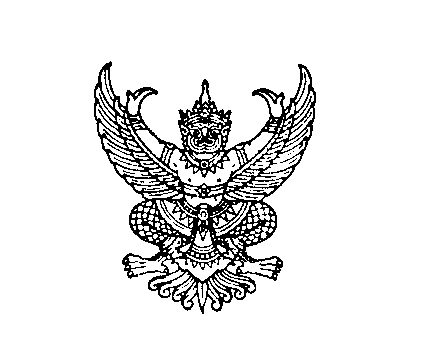 ที่ มท ๐๘๐๘.3/ว					       กรมส่งเสริมการปกครองท้องถิ่น       ถนนนครราชสีมา เขตดุสิต กทม. ๑๐๓๐๐				         ตุลาคม  256๑เรื่อง  การรายงานข้อมูลหนี้ขององค์กรปกครองส่วนท้องถิ่น ภายใต้กฎหมายว่าด้วยวินัยการเงินการคลังของ         รัฐและระเบียบที่เกี่ยวข้องเรียน  ผู้ว่าราชการจังหวัด ทุกจังหวัดอ้างถึง  หนังสือกรมส่งเสริมการปกครองท้องถิ่น ที่ มท ๐๘๐๘.๓/ว ๑๘๒๘ ลงวันที่ ๒๔ กุมภาพันธ์ ๒๕๖๐สิ่งที่ส่งมาด้วย หนังสือสำนักงานบริหารหนี้สาธารณะ ด่วน ที่ กค ๐๙๐๓/๓๓๒๒ ลงวันที่ ๕ กันยายน ๒๕๖๑		ตามที่กรมส่งเสริมการปกครองท้องถิ่นได้แจ้งจังหวัดเพื่อแจ้งให้องค์กรปกครองส่วนท้องถิ่นได้แก่ องค์การบริหารส่วนจังหวัด เทศบาลและเมืองพัทยา บันทึกข้อมูลการกู้เงินและสถานะหนี้คงค้าง ซึ่งเป็นการกู้เงินจากสถาบันการเงินเพื่อดำเนินโครงการตามอำนาจหน้าที่ผ่านระบบข้อมูลกลางองค์กรปกครอง         ส่วนท้องถิ่น (INFO) โดยให้บันทึกรายงานข้อมูลเป็นรายไตรมาส นั้น		กรมส่งเสริมการปกครองท้องถิ่นขอเรียนว่า ระเบียบคณะกรรมการนโยบายและกำกับ       การบริหารหนี้สาธารณะ ว่าด้วยหลักเกณฑ์การกู้เงินขององค์กรปกครองส่วนท้องถิ่น พ.ศ. ๒๕๖๑ (ออกตามความในพระราชบัญญัติการบริหารหนี้สาธารณะ พ.ศ. ๒๕๔๘ และที่แก้ไขเพิ่มเติม) ข้อ ๒๕ กำหนดให้องค์กรปกครองส่วนท้องถิ่นจัดส่งข้อมูลเกี่ยวกับหนี้ให้กรมส่งเสริมการปกครองท้องถิ่นและสำนักงานบริหาร          หนี้สาธารณะ เป็นรายไตรมาสตามแบบรายงานข้อมูลหนี้ขององค์กรปกครองส่วนท้องถิ่นที่สำนักงานบริหาร หนี้สาธารณะกำหนด ซึ่งสำนักงานบริหารหนี้สาธารณะได้ดำเนินการเสร็จเรียบร้อยแล้ว และได้ขอความอนุเคราะห์จากกรมส่งเสริมการปกครองท้องถิ่นแจ้งเวียนให้องค์กรปกครองส่วนท้องถิ่นทราบและกำกับดูแลการจัดส่งข้อมูลดังกล่าวขององค์กรปกครองส่วนท้องถิ่นตามกำหนดเวลาอย่างเคร่งครัด ความละเอียดปรากฏตามสิ่งที่ส่งมาด้วย ดังนั้น เพื่อให้องค์กรปกครองส่วนท้องถิ่นดำเนินการอย่างถูกต้องตามกฎหมายและระเบียบที่เกี่ยวข้อง จึงขอซักซ้อมแนวทางปฏิบัติเกี่ยวกับการรายงานข้อมูลเกี่ยวกับหนี้ขององค์กรปกครองส่วนท้องถิ่น ดังนี้๑. องค์กรปกครองส่วนท้องถิ่นยังต้องบันทึกข้อมูลการกู้เงินและสถานะหนี้คงค้างของปีงบประมาณ พ.ศ. ๒๕๖๑  ผ่านระบบข้อมูลกลางองค์กรปกครองส่วนท้องถิ่น (INFO) ตามหนังสือที่อ้างถึงต่อไป และให้ดาวน์โหลดแบบรายงานจากเว็บไซต์สำนักงานบริหารหนี้สาธารณะ www.pdmo.go.th (เข้าไปที่เมนู แบบฟอร์มดาวน์โหลด/แบบฟอร์มรายงานข้อมูลหนี้องค์กรปกครองส่วนท้องถิ่น (บ.ล.9-10)/แบบฟอร์มรายงานข้อมูลหนี้รายไตรมาสของ อปท.) ซึ่งเป็นรูปแบบไฟล์ Excel เพื่อบันทึกข้อมูลสัญญาเงินกู้และสถานะหนี้คงค้าง ณ วันที่ ๓๐ กันยายน ๒๕๖๑ จากทุกแหล่งเงินกู้ แล้วส่งให้กรมส่งเสริมการปกครองท้องถิ่นและสำนักงานบริหารหนี้สาธารณะให้แล้วเสร็จภายในวันที่ ๓๑ ตุลาคม ๒๕๖๑ ๒. ในปีงบประมาณ พ.ศ. ๒๕๖๒ ให้องค์กรปกครองส่วนท้องถิ่นบันทึกข้อมูลสัญญาเงินกู้และสถานะหนี้คงค้างจากทุกแหล่งเงินกู้ โดยใช้แบบรายงานตามข้อ ๑ แล้วส่งรายงานให้กรมส่งเสริมการปกครองท้องถิ่นและสำนักงานบริหารหนี้สาธารณะให้แล้วเสร็จภายใน ๓๐ วัน ทุกสิ้นไตรมาส ทั้งนี้ กรมส่งเสริม      การปกครองท้องถิ่นอยู่ระหว่างการปรับปรุงระบบข้อมูลกลางองค์กรปกครองส่วนท้องถิ่น (INFO) ในส่วนของการบันทึกข้อมูลการกู้เงินและสถานะหนี้คงค้างขององค์กรปกครองส่วนท้องถิ่นเพื่อให้มีข้อมูลและรูปแบบ/การรายงาน...-๒-การรายงานที่สอดคล้องและครบถ้วนตามแบบรายงานของสำนักงานบริหารหนี้สาธารณะ ซึ่งจะทำให้องค์กรปกครองส่วนท้องถิ่นสามารถนำข้อมูลที่บันทึกในระบบข้อมูลกลางองค์กรปกครองส่วนท้องถิ่น (INFO) ไปใช้ประโยชน์ในการรายงานข้อมูลเกี่ยวกับหนี้แก่สำนักงานบริหารหนี้สาธารณะได้๓. ให้จังหวัดชี้แจงให้องค์กรปกครองส่วนท้องถิ่นทราบว่า การรายงานข้อมูลเกี่ยวกับหนี้         เป็นเรื่องที่องค์กรปกครองส่วนท้องถิ่นต้องดำเนินการให้เป็นไปตามพระราชบัญญัติการบริหารหนี้สาธารณะ พ.ศ. ๒๕๔๘ และที่แก้ไขเพิ่มเติม และพระราชบัญญัติวินัยการเงินการคลังของรัฐ พ.ศ. ๒๕๖๑ ทั้งนี้ ให้จังหวัดตรวจติดตาม เร่งรัด ให้องค์กรปกครองส่วนท้องถิ่นบันทึกข้อมูลสัญญาเงินกู้และสถานะหนี้คงค้าง แล้วรายงานตามแบบและระยะเวลาที่กำหนด ตามข้อ ๑ – ๒ ให้ครบถ้วน ถูกต้อง โดยเคร่งครัดต่อไป		จึงเรียนมาเพื่อโปรดทราบ และแจ้งองค์การบริหารส่วนจังหวัดและเทศบาล (รวมเมืองพัทยา) ให้ถือปฏิบัติต่อไป		 				  ขอแสดงความนับถือ                      อธิบดีกรมส่งเสริมการปกครองท้องถิ่น